7.A  KAJ    - týden 3Dobrý den sedmá třído,doufám, že se máte pěkně, jste zdraví a videa s anglickými slovíčky už umíte "nazpaměť" a můžeme pěkně navázat. Sami dobře víte, že slovíčka jsou základ :-). Čeká na vás jeden úkol.1. Zopakuj si slovíčka na obrázku.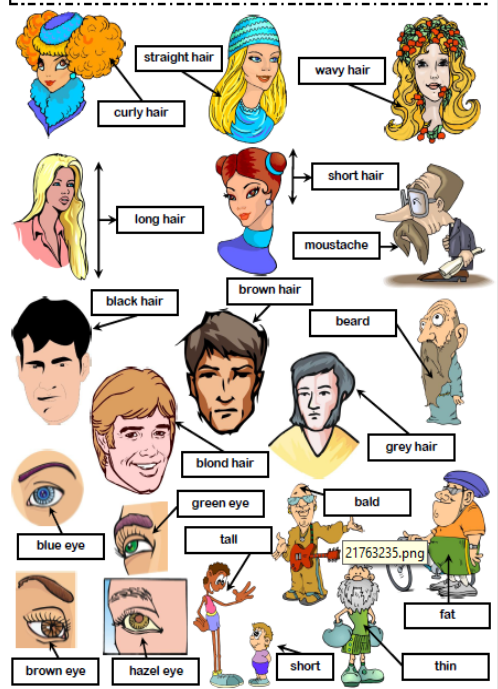 2. Přečti si jednoduché popisky, přelož si věty a najdi k nim správnou osobu :-)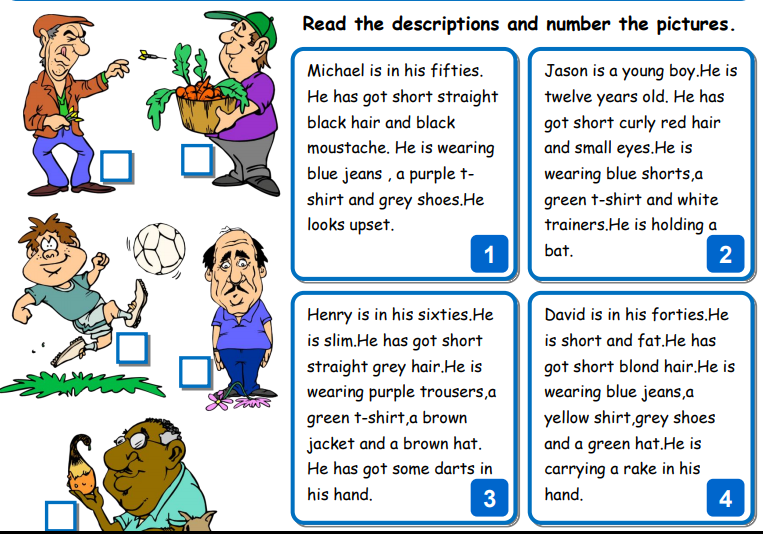 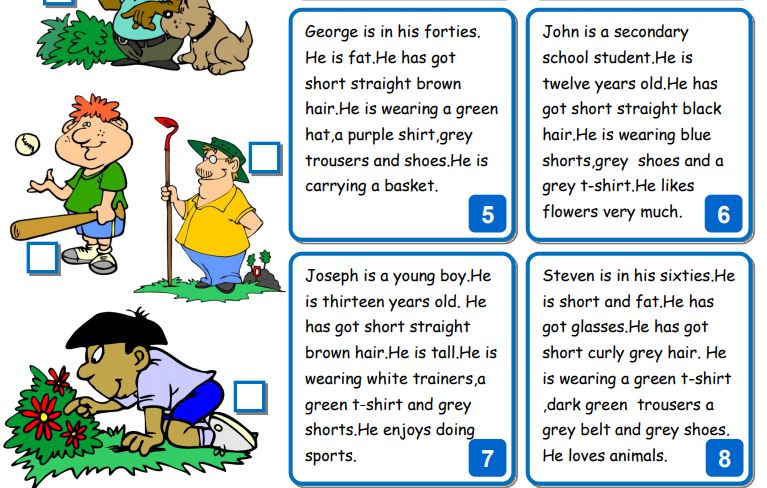 Výsledná číselná řada:      Help:    upset(naštvaný)         He is in his fifties. = Jeto padesátník.  Má přes padesát  (odhaduji, nevím přesně)              bat (pálka)                            rake (motyka)              darts (šipky)                         belt  (pásek)             